1.5 Science 			Forces	 Online Lesson 1: Streamlining Task 1Look at the pictures below and decide if the friction is useful or not: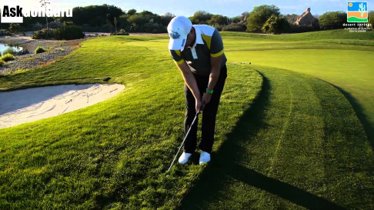 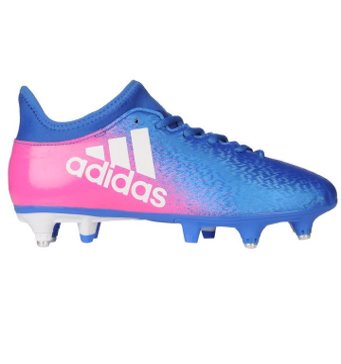 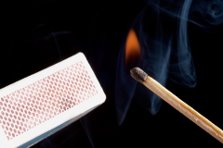 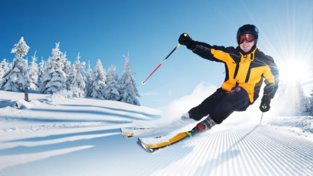 ________________			           ___________				________________			       _____________Look at the picture of the Formula 1 car below, what forces may be acting upon the car?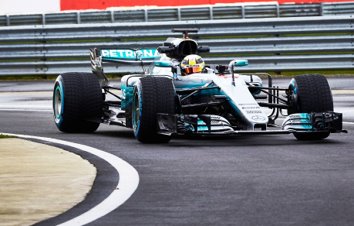 ___________________________________________________________________________ Air resistance and friction are some of the forces acting upon the car. What are the advantages and disadvantages of these forces?Advantages: ________________________________________________________________ ______________________________________________________________________________________________________________________________________________________Disadvantages: ______________________________________________________________ ______________________________________________________________________________________________________________________________________________________Watch the videos labelled cycling and dolphin in the ‘Class Documents’ section of the Team.How did the dolphin and the cyclist reduce the affect of drag (air/water resistance)?____________________________________________________________________________________________________________________________________________________________________________________________________________________________________________________________________________________________________________Look at the picture of the Formula 1 car again, what steps have been taken to reduce drag on the car?______________________________________________________________________________________________________________________________________________________ When an object is streamlined, corners and rough edges are removed. Making the object smoother and curvier reduces the friction and allows the air/water to more easily flow around it.Surface friction can be reduced by smoothing surfaces or by reducing surface contact area. Hovercraft and curling stones are a good example of this in action.Challenge:Ask an adult if you have the following items:An old CD/DVD,Blue-tack,A sports cap from a bottle,A balloon.If you have these items, try the challenge below. Record your results on your phone and email them to me and I will upload to your file in the team.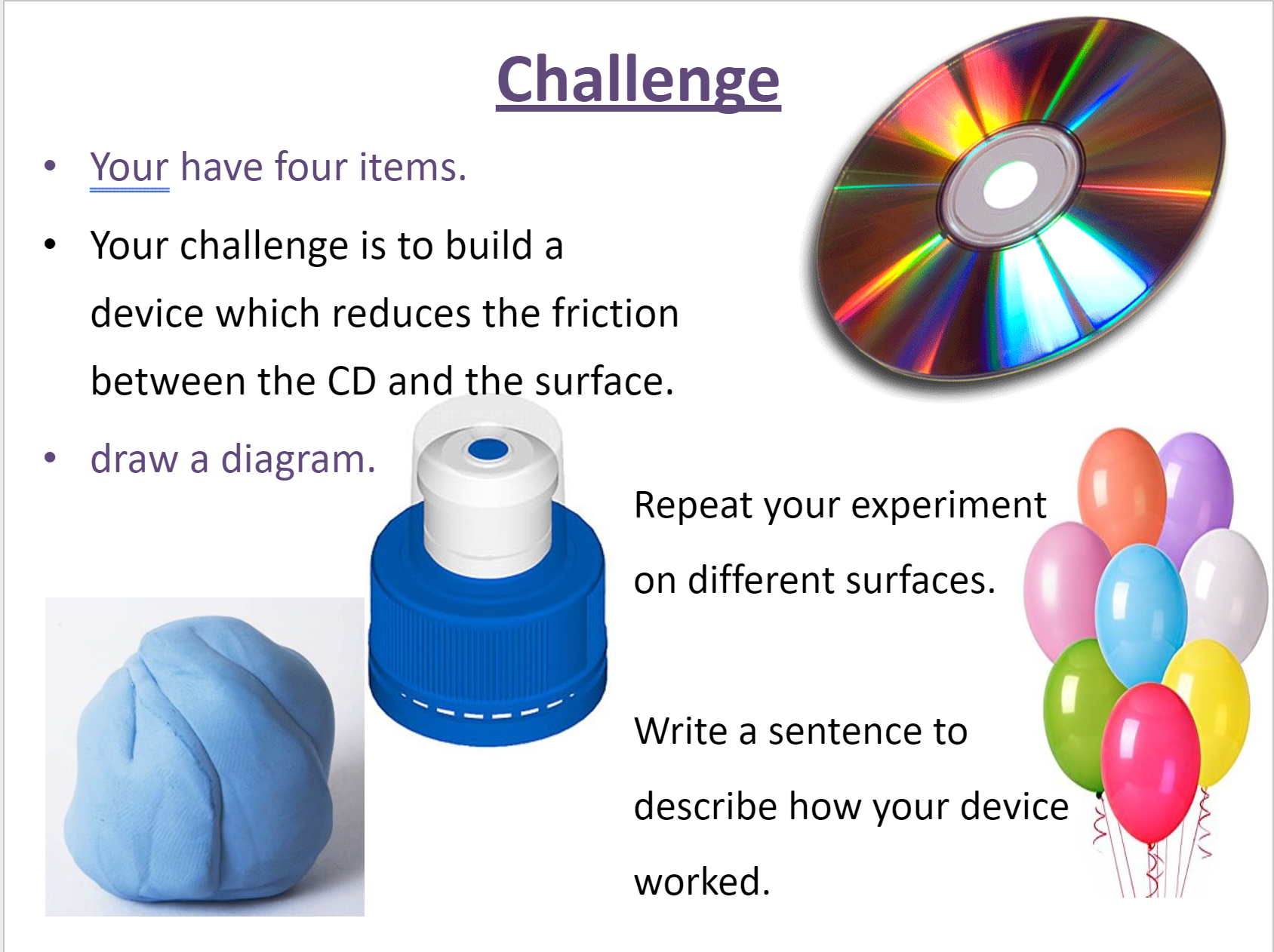 